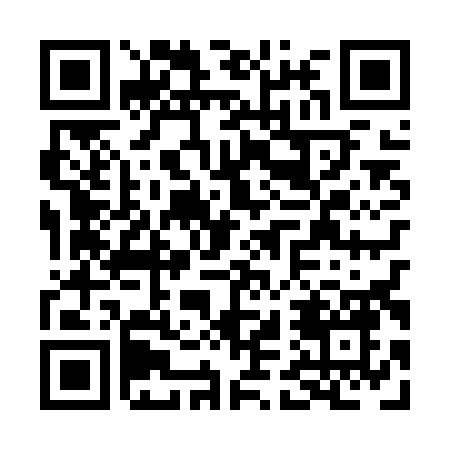 Prayer times for Charles Brook, Newfoundland and Labrador, CanadaWed 1 May 2024 - Fri 31 May 2024High Latitude Method: Angle Based RulePrayer Calculation Method: Islamic Society of North AmericaAsar Calculation Method: HanafiPrayer times provided by https://www.salahtimes.comDateDayFajrSunriseDhuhrAsrMaghribIsha1Wed4:015:481:086:138:2910:172Thu3:585:471:086:148:3010:193Fri3:565:451:086:158:3210:214Sat3:535:431:086:168:3310:245Sun3:515:421:086:178:3510:266Mon3:485:401:086:188:3610:287Tue3:465:381:086:188:3710:318Wed3:435:371:076:198:3910:339Thu3:415:351:076:208:4010:3510Fri3:385:341:076:218:4210:3811Sat3:365:321:076:228:4310:4012Sun3:345:311:076:238:4510:4213Mon3:315:291:076:248:4610:4514Tue3:295:281:076:248:4710:4715Wed3:265:271:076:258:4910:5016Thu3:245:251:076:268:5010:5217Fri3:225:241:076:278:5110:5418Sat3:205:231:076:288:5310:5719Sun3:175:221:086:288:5410:5920Mon3:155:211:086:298:5511:0121Tue3:145:191:086:308:5711:0222Wed3:135:181:086:318:5811:0323Thu3:135:171:086:318:5911:0424Fri3:125:161:086:329:0011:0425Sat3:125:151:086:339:0111:0526Sun3:115:141:086:339:0311:0527Mon3:115:131:086:349:0411:0628Tue3:115:131:086:359:0511:0729Wed3:105:121:096:359:0611:0730Thu3:105:111:096:369:0711:0831Fri3:105:101:096:379:0811:08